……………………………………….data i pieczęć PrzekazującegoProtokół przekazaniaDarów na rzecz gmin i miast Obwodu Kijowskiego……………………………………….data i podpis osoby Odbierającej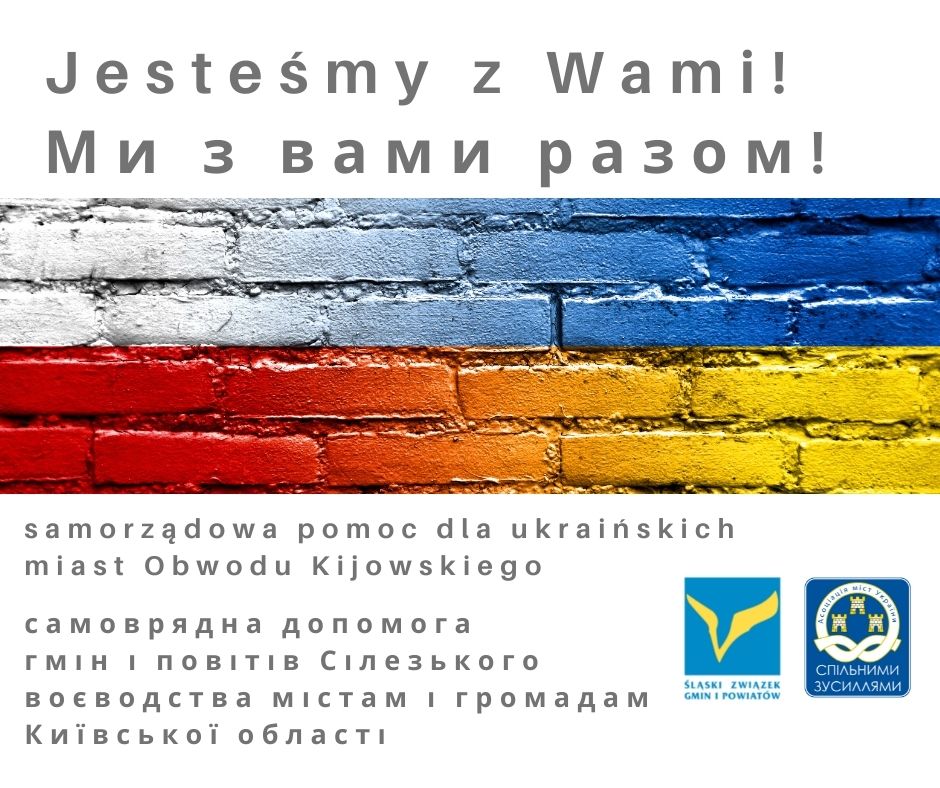 L.p.Nazwa rodzaj produktu/darowiznyIlość (…)